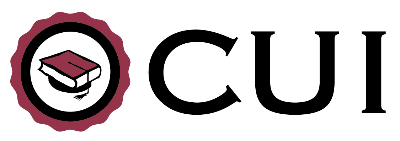 AUTORIZACIÓN PARA MENOR DE EDAD En mi carácter de MADRE/PADRE/REPRESENTANTE LEGAL AUTORIZADO (tachar lo que no corresponda), con NOMBRE y APELLIDO…………………………………...…………………………………….................... y DNI Nº ………………………………………… lo cual acredito mediante instrumento adjunto* , manifestando con carácter de declaración jurada que me encuentro en pleno ejercicio de las facultades que el mismo me enviste y haber cumplido con mi deber de información sobre la presente al otro progenitor del menor (art. 654 del Código Civil y Comercial**), AUTORIZO al menor con NOMBRE Y APELLIDO…………………………………………..………………………….………………..…………………………………………….. y DNI Nº…………………………………..  a inscribirse en el Centro Universitario de Idiomas (CUI) y participar de las clases y actividades que se desarrollaren en el mismo.A tales efectos asumo toda la responsabilidad que se derive de la participación de mi hija/o en el Centro Universitario de Idiomas.Esta autorización tendrá vigencia a partir de la fecha de firma indicada y hasta la finalización de su participación en la actividades a las que asistiere. -------------------------------------------	-----------------------------	---------------------------------------------Lugar y fecha 				Firma					AclaraciónContacto 1 (relación):						Teléfono:Contacto 2 (relación):						Teléfono:* Copia de: Libreta de Matrimonio con el nacimiento asentado, Partida de Nacimiento, Acta de Nacimiento, Certificado de Nacionalidad, Pasaporte, Testimonio Judicial de adopción u otro instrumento público que dé plena fe del vínculo invocado, juntamente con los documentos de identidad del menor/adolescente y del representante legal autorizante. El vínculo también podrá ser acreditado mediante la verificación del documento nacional de identidad del menor, siempre que éste contenga el nombre de sus representantes legales En todos los casos deberá exhibirse el original correspondiente.** ARTICULO 654.- Deber de informar. Cada progenitor debe informar al otro sobre cuestiones de educación, salud y otras relativas a la persona y bienes del hijo.